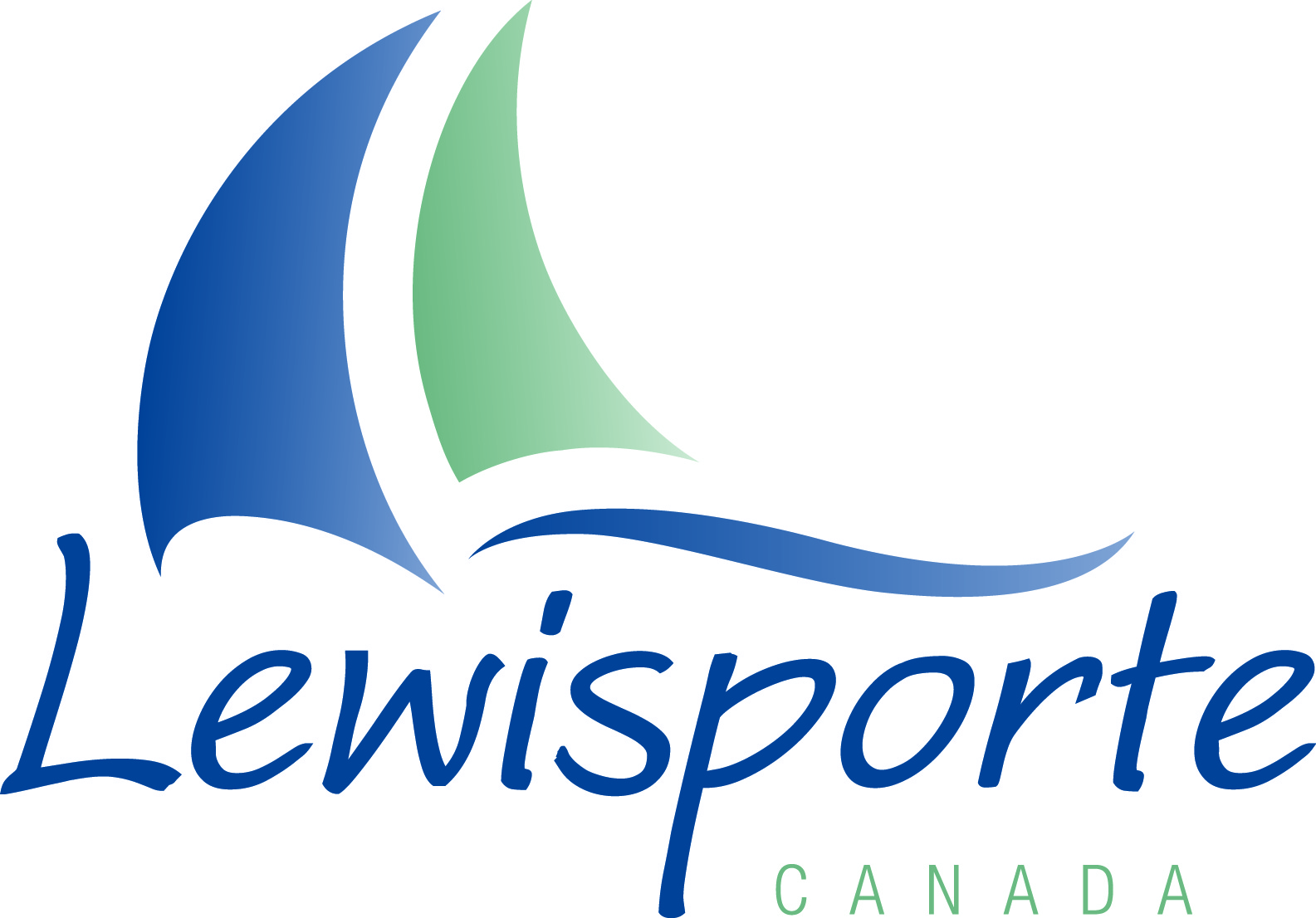 Minutes of Council MeetingJune 25, 2024   5:00 PMPresent:	Mayor					Krista Freake	Deputy Mayor 				Brian HooperCouncillors				Roxanne Haliburton					Perry Pond					John MullettKen TuckerTown Manager 		 		Todd Champion	Town Clerk 				Coreen ColbourneRecreation and Tourism Manager	Ashley IvanySuperintendent of Public Works		Bruce RobertsRegrets:	Councillor				Derek WhiteThe start time of the meeting was delayed due to traffic congestion caused by road repair to Main Street.     Call to Order – 5:24 pm       Approval of Agenda24-075	Mullett/PondResolved to adopt the agenda, as presented.In favour: Mayor Freake, Deputy Mayor Hooper, Councillors Haliburton, Mullett, Pond and Tucker.Opposed: NoneDecision: Motion carried. Mayor Freake brought forward a land acknowledgement.Finance/HR3.1	Adoption of Financial StatementsAudited Financial Statements were sent out to Council for review on June 13, 2024, and were presented to the finance committee by our auditor, Richard Power at a finance meeting held on June 19, 2024. The Town’s statement of financial position and statement of operations and accumulated surplus were reviewed at that time. The statements show that revenue and expenses fall in line with what was budgeted in 2023, the Town did have a small surplus at year end of $190,160. 24-076	Haliburton/PondI motion to accept the Audited Financial Statements, as presented, for the year ended December 31, 2023.In favour: Mayor Freake, Deputy Mayor Hooper, Councillors Haliburton, Mullett, Pond and Tucker.Opposed: NoneDecision: Motion carried.4.   Other Committees and/or BusinessThere was no new business brought forward at the time. 5.   Adjournment 24-077	Pond/Hooper		   Resolved that the meeting adjourn.In favour: Mayor Freake, Deputy Mayor Hooper, Councillors Haliburton, Mullett, Pond and Tucker.Opposed: NoneDecision: Motion CarriedTime of adjournment: 5:26 PM.Next Public Council Meeting to be held on July 2, 2024._________________________________   	 _________________________________________Krista Freake, Mayor				 Coreen Colbourne, Town Clerk/Treasurer